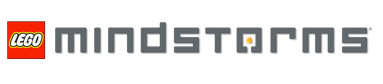 LEGO® MINDSTORMS® Social Skills ClassRegistration is $80To register, call HOME at (727) 786-7951The School is neither endorsing nor sponsoring this event nor approving or endorsing the views of the organization sponsoring the activity.H.O.M.E. Foundation is a non-profit 501 c 3 charitable organization directed by Dolores Mortimer, Licensed Mental Health Counselor, Registered Play Therapist/Supervisor, National Certified Counselor.  Call if you would like more information regarding other services available.www.houseofmercy-fl.orgWHO?6TH grade- 10th grade StudentsWHEN?Please call HOME for the most recent times and dates scheduled.WHERE?House Of Mercy and Encouragement (H.O.M.E.) Foundation2030 Main Street, Dunedin, FL 34698(Next to the Neighborhood Walmart off of 580)DETAILSThis social skills class will focus on problem-solving, communication, and cooperation though an introduction to robotics using LEGO® MINDSTORMS®.Students will be introduced to problem-solving skills that are the foundation for STEM fields (Science, Technology, Engineering, and Mathematics).Especially beneficial for:Students who need to increase attention span, decrease impulsivity, and learn to think about how to solve problems!